Собрание депутатов города ТроицкаЧелябинской областиЧетвертый созывСемьдесят четвертое заседаниеР Е Ш Е Н И Еот  27.11.2014г. № 226        г. ТроицкОб утверждении местных нормативов градостроительного проектирования Троицкого городского округаВ соответствии с Градостроительным кодексом Российской Федерации, Федеральным законом от 29 декабря 2004 года № 191-ФЗ «О введении в действие Градостроительного кодекса Российской Федерации», Федеральным законом от 6 октября 2003 года № 131-ФЗ «Об общих принципах организации местного самоуправления в Российской Федерации», решением Собрания депутатов города Троицка от 25.09.2014 года № 174 «Об утверждении Положения о составе, порядке подготовки и утверждения местных нормативов градостроительного проектирования Троицкого городского округа», в целях обеспечения градостроительной деятельности на территории Троицкого  городского округа, Собрание депутатов города Троицка РЕШАЕТ:Утвердить местные нормативы градостроительного проектирования Троицкого городского округа (прилагаются).Настоящее решение опубликовать в газете «Вперёд».Настоящее решение вступает в силу со дня его официального опубликования.Председатель Собраниядепутатов города Троицка						        В.Ю. ЧухнинГлава города Троицка							        А.Г. Виноградов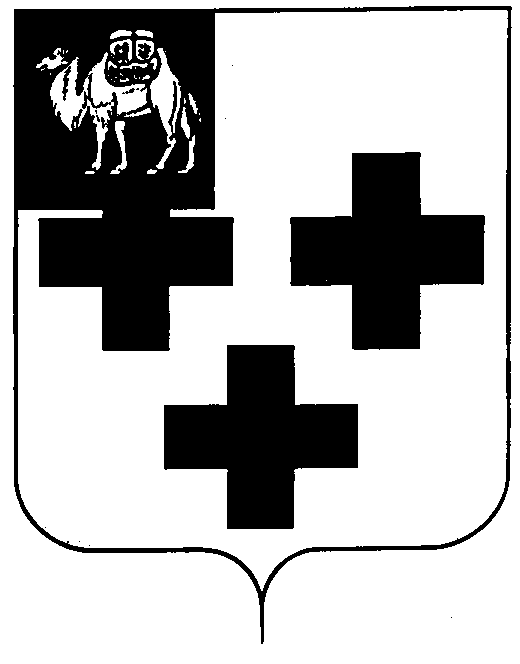 